AS TRANSITION COURSESUMMER 2016PART 1: MEASURING AMOUNT OF SUBSTANCEMASS			VOLUME		MOLAR MASS			AVOGADRO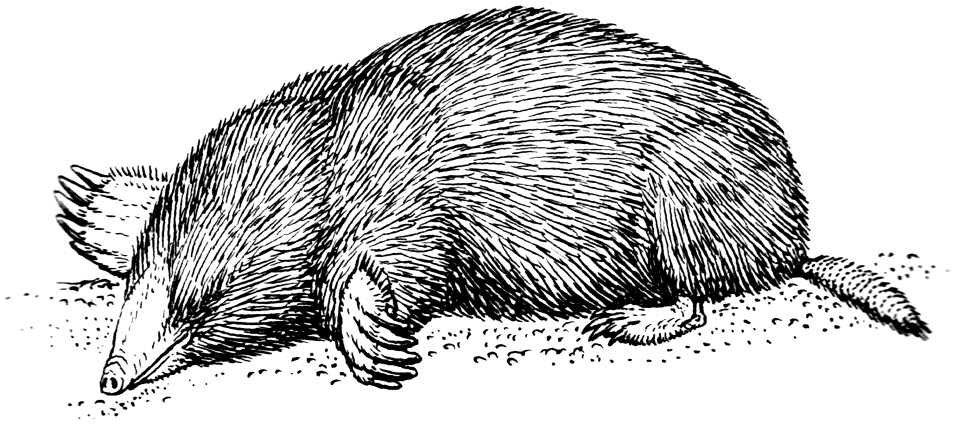 CONCENTRATION		ATOM			ION			MOLECULEMEASUREMENTS IN CHEMISTRYMassConvert the following into grams:0.25 kg	15 kg100 tonnes2 tonnesVolumeConvert the following into dm3:100 cm325 cm350 m350000 cm3Tip – always use standard form for very large and very small numbers!What is a mole?Atoms and molecules are very small – far too small to count individually!It is important to know how much of something we have, but we count particles in MOLES because you get simpler numbers1 mole = 6.02 x 1023 particles(6.02 x 1023 is known as Avogadro’s number)If you have 2.5 x 1021 atoms of magnesium, how many moles do you have?If you have 0.25 moles of carbon dioxide, how many molecules do you have?How can you work out how many moles you have?From a measurement of MASS:You can find the number of moles of a substance if you are given its mass and you know its molar mass:		number of moles	=	mass/molar mass				n	=	m/mr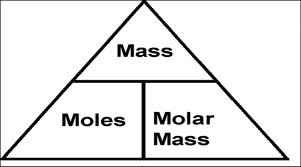 Mass MUST be measured in grams!Molar mass has units of gmol-1From a measurement of AQUEOUS VOLUME:You can find the number of moles of a substance dissolved in water (aqueous) if you are given the volume of solution and you know its molar concentration:number of moles	=	aqueous volume 	x	molar concentration		n		=		V		x		C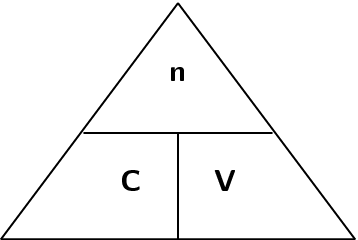 Aqueous volume MUST be measured in dm3!concentration has units of moldm-3If you know the molar mass of the substance, you can convert the molar concentration into a mass concentration:Molar concentration (moldm-3)	 	x	mr	=	mass concentration (gdm-3)From a measurement of GASEOUS VOLUME:You can find the number of moles of a gas if you are given the volume of the gas and its pressure (in kPa) and absolute temperature (in K):number of moles	=		pressure x volume	= PV/RT		  R x temperatureVolume of gas must be in m3Pressure must be in PaTemperature must be in KR is the molar gas constant (8.31 Jmol-1K-1)TRANSITION COURSE – END OF PART 1!1. Calculate the number of moles present in:2. Calculate the mass of:3. Calculate the molar mass of the following substances:a) 2.3 g of Naa) 0.05 moles of Cl2a) 0.015 moles, 0.42 gb) 2.5 g of O2b) 0.125 moles of KBrb) 0.0125 moles, 0.50 gc) 240 kg of CO2 c) 0.075 moles of Ca(OH)2c) 0.55 moles, 88 gd) 12.5 g of Al(OH)3d) 250 moles of Fe2O3d) 2.25 moles, 63 ge) 5.2 g of PbO2e) 0.02 moles of Al2(SO4)3e) 0.00125 moles, 0.312 g1. Calculate the number of moles of substance present in each of the following solutions:2. Calculate the molar concentration and the mass concentration of the following solutions:3. Calculate the molar concentration and the mass concentration of the following solutions:a) 25 cm3 of 0.1 moldm-3 HCla) 0.05 moles of HCl in 20 cm3a) 35 g of NaCl in 100 cm3b) 40 cm3 of 0.2 moldm-3 HNO3b) 0.01 moles of NaOH in 25 cm3b) 20 g of CuSO4 in 200 cm3c) 10 cm3 of 1.5 moldm-3 NaClc) 0.002 moles of H2SO4 in 16.5 cm3c) 5 g of HCl in 50 cm3d) 5 cm3 of 0.5 moldm-3 AgNO3d) 0.02 moles of CuSO4 in 200 cm3d) 8 g of NaOH in 250 cm3e) 50 cm3 of 0.1 moldm-3 H2SO4e) 0.1 moles of NH3 in 50 cm3e) 2.5 g of NH3 in 50 cm31. Calculate the number of moles present in:2. Calculate the volume of gas occupied by:3. Calculate the mass of the following gas samples:a) 48 dm3 of O2 at 298 K and 100 kPaa) 0.05 moles of Cl2 at 298 K and 100 kPaa) 48 dm3 of O2 at 298 K and 100 kPab) 1.2 dm3 of CO2 at 298 K and 100 kPab) 0.25 moles of CO2 at 298 K and 100 kPab) 1.2 dm3 of CO2 at 298 K and 100 kPac) 200 cm3 of N2 at 273 K and 250 kPac) 28 g of N2 at 273 K and 250 kPac) 200 cm3 of N2 at 273 K and 250 kPad) 100 dm3 of Cl2 at 30 oC at 100 kPad) 3.2 g of O2 at 30 oC at 100 kPad) 100 dm3 of Cl2 at 30 oC at 100 kPae) 60 cm3 of NO2 at 25 oC and 100 kPae) 20 g of NO2 at 25 oC and 100 kPae) 60 cm3 of NO2 at 25 oC and 100 kPa